                 Section Sportive Scolaire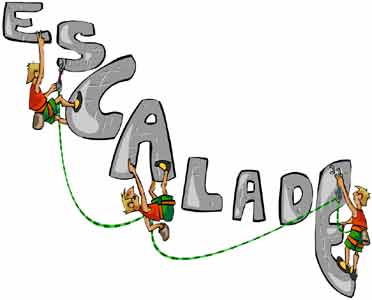 Collège Hubert RobertRoute de Chartres91660 MérévillePour toutes questions contactez M.BESTEL : thierry.bestel@ac-versailles.fr(professeur d’EPS au collège et coordonateur de la section sportive)*L’association sportive du collège est affiliée à l’UNSS (union nationale du sport scolaire)